Об установлении общих итогов выборов депутатов земского собрания Нижнепенского сельского поселения пятого созыва на территории муниципального района «Ракитянский район» Белгородской области 10 сентября 2023 года В соответствии с частью 10 статьи 94 Избирательного кодекса Белгородской области, Ракитянская территориальная избирательная комиссия, постановляет:1. Признать выборы депутатов земского собрания Нижнепенского сельского поселения муниципального района «Ракитянский район» Белгородской области пятого созыва состоявшимися и результаты выборов действительными, замещены все 10 (десять) депутатских мандатов. 2.Признать избранными депутатами земского собрания Нижнепенского сельского поселения муниципального района «Ракитянский район» Белгородской области пятого созыва:3. Направить настоящее постановление в земское собрание Нижнепенского сельского поселения  муниципального района «Ракитянский район» Белгородской области и межрайонную газету «Наша жизнь».4. Разместить настоящее постановление на странице Ракитянской территориальной избирательной комиссии на официальном сайте Избирательной комиссии Белгородской области, на официальном сайте органов местного самоуправления муниципального района «Ракитянский район» Белгородской области в информационно-телекоммуникационной сети «Интернет».         5. Контроль за исполнением настоящего постановления возложить на председателя Ракитянской территориальной избирательной комиссии 
Л. В. Пискареву.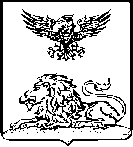 РАКИТЯНСКАЯ ТЕРРИТОРИАЛЬНАЯИЗБИРАТЕЛЬНАЯ КОМИССИЯПОСТАНОВЛЕНИЕ12 сентября 2023 года                                                                            № 40/374-1Ефимову Светлану ВадимовнуСафонову Нину МихайловнуСафонову Анну ЮрьевнуКосторную Инну ВладимировнуКрасникову Марию ИвановнуНикишину Веру АнатольевнуЛифинцеву Марину ИвановнуПольского Владимира НиколаевичаМусаеву Оксану ВикторовнуБудянскую Валентину ЕгоровнуПредседательРакитянской территориальнойизбирательной комиссии Л. В. ПискареваСекретарьРакитянской территориальнойизбирательной комиссииИ. Ю. Федутенко